宣礼后，认为还没到黎明时而喝了水شرب بعد الأذان ظنا منه عدم طلوع الفجر[باللغة الصينية ]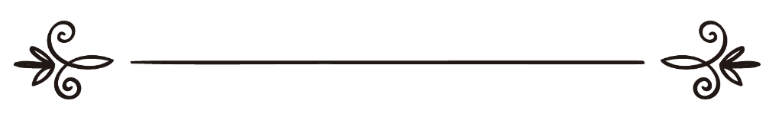 来源：伊斯兰问答网站مصدر : موقع الإسلام سؤال وجواب编审: 伊斯兰之家中文小组مراجعة: فريق اللغة الصينية بموقع دار الإسلام宣礼后，认为还没到黎明时而喝了水问：我睡着了，没听见晨礼的宣礼声，而定的闹铃又晚了，在喝完一杯水后，我听见上拜的内宣礼声，我该怎么办？请为我解答，真主慈悯您们！答：一切赞颂全归真主！依学者间正确的主张：谁因认为还不到黎明时分而吃了东西，之后才知道确已天亮了，他的斋戒不受影响，因为他不知道时间，属于可谅解的人。学者伊本·欧塞敏（愿真主慈悯他）说：“封斋的人因无知做了开斋的事项，他的斋戒仍是成立的，无论是因不知时间，还是不知其断法为何。不知时间的例子：如某人后半夜起来，认为还不到黎明，于是吃了，喝了，才知道已天亮了。因为他不知道时间，所以他的斋戒是成立的。不知道某个事项的教法判定的例子：如封斋的人如果不知道拔火罐放血属于坏斋的事项，而拔了火罐，我们说：“他的斋戒仍是成立的。”依据是清高的真主说【我们的主啊，求你不要惩罚我们，如果我们遗忘或错误了；求你不要使我们负荷重担，犹如你使前人负荷它一样。我们的主啊，求你不要使我们担负我们所不能胜任的。求你恕饶我们，求你赦宥我们，求你怜悯我们。你是我们的保佑者，求你援助我们，战胜不信道的民众。】《黄牛章》（第286节）这是《古兰经》明文，圣训依据是：布哈里在其所收集的圣训集中收录的圣训：据艾斯玛·宾·艾布·拜克尔（愿真主喜悦他俩）传述：“使者（愿真主祝福他，并使他平安）在世时，有一次，乌云密布，我们（以为日落了）而开了斋，可是过了一会儿又云消日出了。”因此他们在白天开斋了。但他们不知道，以为是太阳落山了，先知（愿真主祝福他，并使他平安）并没有为此而要求他们还补这天的斋，如果必须这样还补的话，先知（愿真主祝福他，并使他平安）一定会命令他们的，如果命令他们这样做了，一定会有传述的，我们也会知道的。”《教法案例解答全集》（19）可参阅（38543）的解答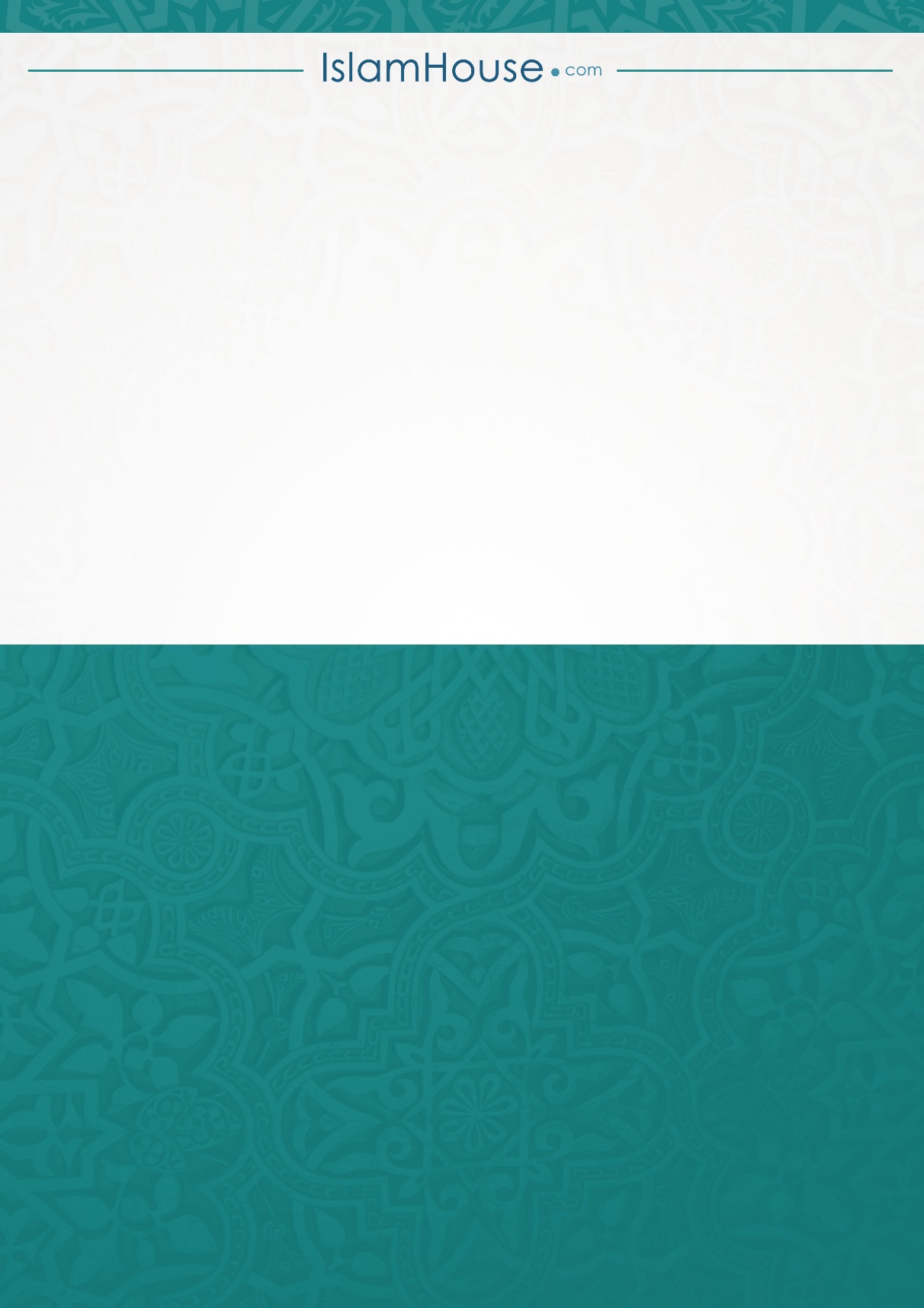 